1. Да ли су аритметичка и геометријска средина два произвољна позитивна броја једнаке?неда2. Израчунати геометријску средину бројева 12 и 3.436123. Израчунати геометријску средину бројева 0,6 и 2,4.2,8√14,42,40,6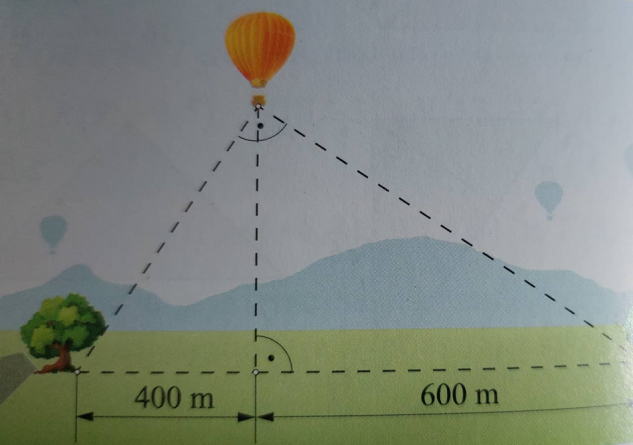 4. Одредити на којој висини се налази балон на датој слици.Резултат заокруглити на цео број.800m400m900m1000m5. Израчунати геометријску средину бројева 1 4/5 и 9/20.9/107/102/105/10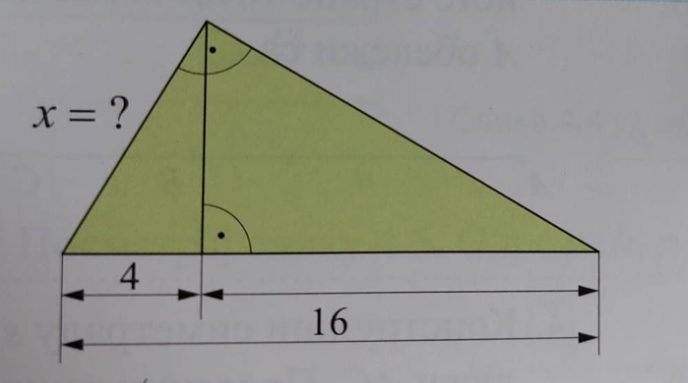 6. Са дате слике одредити колико износи x.x=8x=16x=5x=107. Да ли су подударни троуглови слични?неда8. Да ли су сваке три тачке компланарне?неда